CALCIO A CINQUESOMMARIOSOMMARIO	1COMUNICAZIONI DELLA F.I.G.C.	1COMUNICAZIONI DELLA L.N.D.	1COMUNICAZIONI DELLA DIVISIONE CALCIO A CINQUE	1COMUNICAZIONI DEL COMITATO REGIONALE MARCHE	1NOTIZIE SU ATTIVITA’ AGONISTICA	2COMUNICAZIONI DELLA F.I.G.C.COMUNICAZIONI DELLA L.N.D.CIRCOLARE  N. 21 DEL 13.11.2019.Si pubblica, in allegato, la copia della Circolare n. 21-2019 elaborata dal Centro Studi Tributari della L.N.D. inerente l’oggetto: “Associazioni e Società Sportive Dilettantistiche – Compenso agli Amministratori – Risposta n. 452 del 30 ottobre 2019 dell’Agenzia delle Entrate ad un interpello”.COMUNICAZIONI DELLA DIVISIONE CALCIO A CINQUECOMUNICAZIONI DEL COMITATO REGIONALE MARCHEPer tutte le comunicazioni con la Segreteria del Calcio a Cinque - richieste di variazione gara comprese - è attiva la casella e-mail c5marche@lnd.it; si raccomandano le Società di utilizzare la casella e-mail comunicata all'atto dell'iscrizione per ogni tipo di comunicazione verso il Comitato Regionale Marche. PRONTO AIA CALCIO A CINQUE334 3038327SPOSTAMENTO GARENon saranno rinviate gare a data da destinarsi. Tutte le variazioni che non rispettano la consecutio temporum data dal calendario ufficiale non saranno prese in considerazione. (es. non può essere accordato lo spostamento della quarta giornata di campionato prima della terza o dopo la quinta).Le variazione dovranno pervenire alla Segreteria del Calcio a Cinque esclusivamente tramite mail (c5marche@lnd.it) con tutta la documentazione necessaria, compreso l’assenso della squadra avversaria, inderogabilmente  entro le ore 23:59 del martedì antecedente la gara o entro le 72 ore in caso di turno infrasettimanale.Per il cambio del campo di giuoco e la variazione di inizio gara che non supera i 30 minuti non è necessaria la dichiarazione di consenso della squadra avversaria.FINALS CUP 2019/2020Le Società che volessero organizzare le Finals Cup di Calcio a Cinque  dal 3 al 6 gennaio 2020 sono pregate di presentare la propria candidatura a mezzo e-mail (c5marche@lnd.it) entro e non oltre Venerdì 22 novembre p.v.NOTIZIE SU ATTIVITA’ AGONISTICACALCIO A CINQUE SERIE C1VARIAZIONI AL PROGRAMMA GAREGIRONE ARISULTATIRISULTATI UFFICIALI GARE DEL 08/11/2019Si trascrivono qui di seguito i risultati ufficiali delle gare disputateGIUDICE SPORTIVOIl Giudice Sportivo, Avv. Claudio Romagnoli, nella seduta del 13/11/2019, ha adottato le decisioni che di seguito integralmente si riportano:GARE DEL 8/11/2019 PROVVEDIMENTI DISCIPLINARI In base alle risultanze degli atti ufficiali sono state deliberate le seguenti sanzioni disciplinari. A CARICO CALCIATORI ESPULSI DAL CAMPO SQUALIFICA PER UNA GARA/E EFFETTIVA/E A CARICO CALCIATORI NON ESPULSI DAL CAMPO AMMONIZIONE CON DIFFIDA (IV INFR) AMMONIZIONE (II INFR) AMMONIZIONE (I INFR) GARE DEL 9/11/2019 PROVVEDIMENTI DISCIPLINARI In base alle risultanze degli atti ufficiali sono state deliberate le seguenti sanzioni disciplinari. A CARICO DI ALLENATORI SQUALIFICA FINO AL 20/11/2019 Per proteste nei confronti dell'arbitro. Allontanato. A CARICO CALCIATORI NON ESPULSI DAL CAMPO AMMONIZIONE (III INFR) AMMONIZIONE (II INFR) AMMONIZIONE (I INFR) 							F.to IL GIUDICE SPORTIVO 						   	       Claudio RomagnoliCLASSIFICAGIRONE APROGRAMMA GAREGIRONE A - 9 GiornataCALCIO A CINQUE SERIE C2VARIAZIONI AL PROGRAMMA GAREGIRONE CRISULTATIRISULTATI UFFICIALI GARE DEL 08/11/2019Si trascrivono qui di seguito i risultati ufficiali delle gare disputateGIUDICE SPORTIVOIl Giudice Sportivo, Avv. Claudio Romagnoli, nella seduta del 13/11/2019, ha adottato le decisioni che di seguito integralmente si riportano:GARE DEL 8/11/2019 PROVVEDIMENTI DISCIPLINARI In base alle risultanze degli atti ufficiali sono state deliberate le seguenti sanzioni disciplinari. A CARICO DIRIGENTI INIBIZIONE A SVOLGERE OGNI ATTIVITA' FINO AL 11/12/2019 Per aver tenuto un comportamento gravemente irriguardoso nei confronti dell'arbitro e per aver proferito frasi offensive nei confronti dei dirigenti della squadra avversaria. Per aver tenuto un comportamento minaccioso e irriguardoso nei confronti di un dirigente della squadra avversaria e successivamente per aver offeso l'arbitro. INIBIZIONE A SVOLGERE OGNI ATTIVITA' FINO AL 20/11/2019 Per proteste nei confronti dell'arbitro. Allontanato. Per proteste nei confronti dell'arbitro. Allontanato. A CARICO DI ALLENATORI SQUALIFICA FINO AL 27/11/2019 Già squalificato con precedente Cu fino al 13.11.2019, durante la gara dalla tribuna teneva un comportamento irriguardoso nei confronti del direttore di gara. Personalmente riconosciuto dall'arbitro. Per aver tenuto un comportamento minaccioso e offensivo nei confronti di un dirigente della squadra avversaria. A CARICO CALCIATORI ESPULSI DAL CAMPO SQUALIFICA PER QUATTRO GARA/E EFFETTIVA/E Espulso per somma di ammonizioni alla notifica del provvedimento rivolgeva frasi ingiuriose nei confronti dell'arbitro. SQUALIFICA PER DUE GARA/E EFFETTIVA/E SQUALIFICA PER UNA GARA/E EFFETTIVA/E A CARICO CALCIATORI NON ESPULSI DAL CAMPO SQUALIFICA PER UNA GARA PER RECIDIVA IN AMMONIZIONE (V INFR) AMMONIZIONE CON DIFFIDA (IV INFR) AMMONIZIONE (VI INFR) AMMONIZIONE (III INFR) AMMONIZIONE (II INFR) AMMONIZIONE (I INFR) 							F.to IL GIUDICE SPORTIVO 						   	       Claudio RomagnoliCLASSIFICAGIRONE AGIRONE BGIRONE CPROGRAMMA GAREGIRONE A - 9 GiornataGIRONE B - 9 GiornataGIRONE C - 9 GiornataREGIONALE CALCIO A 5 FEMMINILEVARIAZIONI AL PROGRAMMA GAREGIRONE AGIRONE BRISULTATIRISULTATI UFFICIALI GARE DEL 10/11/2019Si trascrivono qui di seguito i risultati ufficiali delle gare disputateGIUDICE SPORTIVOIl Giudice Sportivo, Avv. Claudio Romagnoli, nella seduta del 13/11/2019, ha adottato le decisioni che di seguito integralmente si riportano:GARE DEL 8/11/2019 PROVVEDIMENTI DISCIPLINARI In base alle risultanze degli atti ufficiali sono state deliberate le seguenti sanzioni disciplinari. A CARICO CALCIATORI NON ESPULSI DAL CAMPO AMMONIZIONE (I INFR) GARE DEL 9/11/2019 PROVVEDIMENTI DISCIPLINARI In base alle risultanze degli atti ufficiali sono state deliberate le seguenti sanzioni disciplinari. A CARICO CALCIATORI NON ESPULSI DAL CAMPO AMMONIZIONE (I INFR) GARE DEL 10/11/2019 PROVVEDIMENTI DISCIPLINARI In base alle risultanze degli atti ufficiali sono state deliberate le seguenti sanzioni disciplinari. A CARICO CALCIATORI NON ESPULSI DAL CAMPO AMMONIZIONE CON DIFFIDA (IV INFR) AMMONIZIONE (I INFR) 							F.to IL GIUDICE SPORTIVO 						   	       Claudio RomagnoliCLASSIFICAGIRONE AGIRONE BPROGRAMMA GAREGIRONE A - 7 GiornataGIRONE B - 7 GiornataUNDER 21 CALCIO A 5 REGIONALEVARIAZIONI AL PROGRAMMA GAREGIRONE BRISULTATIRISULTATI UFFICIALI GARE DEL 09/11/2019Si trascrivono qui di seguito i risultati ufficiali delle gare disputateGIUDICE SPORTIVOIl Giudice Sportivo, Avv. Claudio Romagnoli, nella seduta del 13/11/2019, ha adottato le decisioni che di seguito integralmente si riportano:GARE DEL 9/11/2019 PROVVEDIMENTI DISCIPLINARI In base alle risultanze degli atti ufficiali sono state deliberate le seguenti sanzioni disciplinari. A CARICO CALCIATORI ESPULSI DAL CAMPO SQUALIFICA PER DUE GARA/E EFFETTIVA/E SQUALIFICA PER UNA GARA/E EFFETTIVA/E A CARICO CALCIATORI NON ESPULSI DAL CAMPO AMMONIZIONE (II INFR) AMMONIZIONE (I INFR) GARE DEL 10/11/2019 PROVVEDIMENTI DISCIPLINARI In base alle risultanze degli atti ufficiali sono state deliberate le seguenti sanzioni disciplinari. A CARICO CALCIATORI ESPULSI DAL CAMPO SQUALIFICA PER UNA GARA/E EFFETTIVA/E A CARICO CALCIATORI NON ESPULSI DAL CAMPO AMMONIZIONE (I INFR) 							F.to IL GIUDICE SPORTIVO 						   	       Claudio RomagnoliCLASSIFICAGIRONE AGIRONE BGIRONE CPROGRAMMA GAREGIRONE A - 7 GiornataGIRONE B - 7 GiornataGIRONE C - 7 GiornataUNDER 19 CALCIO A 5 REGIONALEANAGRAFICA/INDIRIZZARIO/VARIAZIONI CALENDARIOGIRONE “A”La Società AUDAX 1970 S.ANGELO comunica che disputerà tutte le gare interne il SABATO alle ore 18:00, Palestra Istituto “B. Padovano”, Via Antonio Rosmini, 22/B di SENIGALLIA.RISULTATIRISULTATI UFFICIALI GARE DEL 09/11/2019Si trascrivono qui di seguito i risultati ufficiali delle gare disputateGIUDICE SPORTIVOIl Giudice Sportivo, Avv. Claudio Romagnoli, nella seduta del 13/11/2019, ha adottato le decisioni che di seguito integralmente si riportano:GARE DEL 9/11/2019 PROVVEDIMENTI DISCIPLINARI In base alle risultanze degli atti ufficiali sono state deliberate le seguenti sanzioni disciplinari. A CARICO CALCIATORI NON ESPULSI DAL CAMPO AMMONIZIONE (III INFR) AMMONIZIONE (I INFR) 							F.to IL GIUDICE SPORTIVO 						   	       Claudio RomagnoliCLASSIFICAGIRONE AGIRONE BPROGRAMMA GAREGIRONE A - 7 GiornataGIRONE B - 7 GiornataUNDER 17 C5 REGIONALI MASCHILIANAGRAFICA/INDIRIZZARIO/VARIAZIONI CALENDARIOGIRONE “A”La Società AUDAX 1970 S.ANGELO comunica che disputerà tutte le gare interne il SABATO alle ore 15:30, Palestra Istituto “B. Padovano”, Via Antonio Rosmini, 22/B di SENIGALLIA.VARIAZIONI AL PROGRAMMA GAREAltre VariazioniGIRONE AGIRONE BRISULTATIRISULTATI UFFICIALI GARE DEL 09/11/2019Si trascrivono qui di seguito i risultati ufficiali delle gare disputateGIUDICE SPORTIVOIl Giudice Sportivo, Avv. Claudio Romagnoli, nella seduta del 13/11/2019, ha adottato le decisioni che di seguito integralmente si riportano:GARE DEL 9/11/2019 PROVVEDIMENTI DISCIPLINARI In base alle risultanze degli atti ufficiali sono state deliberate le seguenti sanzioni disciplinari. A CARICO CALCIATORI NON ESPULSI DAL CAMPO AMMONIZIONE (III INFR) AMMONIZIONE (II INFR) AMMONIZIONE (I INFR) GARE DEL 10/11/2019 PROVVEDIMENTI DISCIPLINARI In base alle risultanze degli atti ufficiali sono state deliberate le seguenti sanzioni disciplinari. A CARICO CALCIATORI NON ESPULSI DAL CAMPO AMMONIZIONE (I INFR) 							F.to IL GIUDICE SPORTIVO 						   	       Claudio RomagnoliCLASSIFICAGIRONE AGIRONE BPROGRAMMA GAREGIRONE A - 7 GiornataGIRONE B - 7 GiornataUNDER 15 C5 REGIONALI MASCHILIVARIAZIONI AL PROGRAMMA GAREGIRONE AGIRONE B* trattandosi di gara contro squadra cadetta ininfluente ai fini della classifica e visto il perdurare dell’indisponibilità del campo della squadra ospitanteGIRONE CRISULTATIRISULTATI UFFICIALI GARE DEL 10/11/2019Si trascrivono qui di seguito i risultati ufficiali delle gare disputateGIUDICE SPORTIVOIl Giudice Sportivo, Avv. Claudio Romagnoli, nella seduta del 13/11/2019, ha adottato le decisioni che di seguito integralmente si riportano:GARE DEL 10/11/2019 PROVVEDIMENTI DISCIPLINARI In base alle risultanze degli atti ufficiali sono state deliberate le seguenti sanzioni disciplinari. A CARICO CALCIATORI ESPULSI DAL CAMPO SQUALIFICA PER UNA GARA/E EFFETTIVA/E A CARICO CALCIATORI NON ESPULSI DAL CAMPO AMMONIZIONE (II INFR) AMMONIZIONE (I INFR) GARE DEL 12/11/2019 PROVVEDIMENTI DISCIPLINARI In base alle risultanze degli atti ufficiali sono state deliberate le seguenti sanzioni disciplinari. A CARICO CALCIATORI NON ESPULSI DAL CAMPO AMMONIZIONE (I INFR) 							F.to IL GIUDICE SPORTIVO 						   	       Claudio RomagnoliCLASSIFICAGIRONE AGIRONE BGIRONE CPROGRAMMA GAREGIRONE A - 7 GiornataGIRONE B - 7 GiornataGIRONE C - 7 GiornataCOPPA ITALIA CALCIO A 5VARIAZIONI AL PROGRAMMA GAREGIRONE OFPROGRAMMA GAREGIRONE OF - 1 GiornataCOPPA ITALIA FEMM.LE CALCIO A5FINALEAl termine delle Semifinali si sono qualificate alla Finale le seguenti Società:1	RECANATI CALCIO A 52	SAN MICHELEFinaleGara Unica 5 gennaio 2020Le 2 società vincenti le Semifinali disputeranno, in sede unica la gara di Finale nel corso delle “Finals Cup” che si disputerà il 5 gennaio 2020, il regolamento e la disciplina sportiva della “Finals Cup” saranno oggetto di apposito C.U.RISULTATIRISULTATI UFFICIALI GARE DEL 12/11/2019Si trascrivono qui di seguito i risultati ufficiali delle gare disputateGIUDICE SPORTIVOIl Giudice Sportivo, Avv. Claudio Romagnoli, nella seduta del 13/11/2019, ha adottato le decisioni che di seguito integralmente si riportano:GARE DEL 12/11/2019 PROVVEDIMENTI DISCIPLINARI In base alle risultanze degli atti ufficiali sono state deliberate le seguenti sanzioni disciplinari. A CARICO CALCIATORI NON ESPULSI DAL CAMPO AMMONIZIONE I infr DIFFIDA 							F.to IL GIUDICE SPORTIVO 						   	       Claudio RomagnoliCOPPA MARCHE UNDER 21 CALCIO 5PROGRAMMA GAREGIRONE QF - 1 GiornataCOPPA MARCHE UNDER 19 CALCIO 5PROGRAMMA GAREGIRONE QF - 1 GiornataCOPPA MARCHE UNDER 17 CALCIO A5PROGRAMMA GAREGIRONE QF - 1 GiornataCOPPA MARCHE UNDER 15 CALCIO A5VARIAZIONI AL PROGRAMMA GAREGIRONE SFPROGRAMMA GAREGIRONE SF - 1 GiornataCOPPA MARCHE CALCIO 5 serie DVARIAZIONI AL PROGRAMMA GAREGIRONE OFGIUDICE SPORTIVOIl Giudice Sportivo, Avv. Claudio Romagnoli, nella seduta del 13/11/2019, ha adottato le decisioni che di seguito integralmente si riportano:GARE DEL 5/11/2019 PROVVEDIMENTI DISCIPLINARI In base alle risultanze degli atti ufficiali sono state deliberate le seguenti sanzioni disciplinari. A CARICO CALCIATORI ESPULSI DAL CAMPO SQUALIFICA PER UNA GARA/E EFFETTIVA/E 							F.to IL GIUDICE SPORTIVO 						   	       Claudio RomagnoliPROGRAMMA GAREGIRONE OF - 1 GiornataERRATA CORRIGECOPPA MARCHE CALCIO A 5 SERIE DA seguito delle segnalazioni delle Società interessante, preso atto della rettifica arbitrale, la squalifica per una gara effettiva comminata nel C.U. n° 31 del 11/11/2019 a carico del calciatore PEDICELLI MATTEO, tesserato con la soc. FUTSAL VIRE C5, deve ritenersi revocata con effetto immediato; al contempo si commina la squalifica per una gara effettiva al calciatore PIERMARINI ANDREA, tesserato con la soc. FUTSAL VIRE C5, come risulta nel presente Comunicato Ufficiale.*     *     *ORARIO UFFICISi ricorda che l’orario di apertura degli uffici del Comitato Regionale Marche è il seguente:Durante i suddetti orari è garantito, salvo assenza degli addetti per ferie o altro, anche il servizio telefonico ai seguenti numeri:Segreteria			071/28560404Segreteria Calcio a 5		071/28560407Ufficio Amministrazione	071/28560322 (Il pomeriggio solo nel giorno di lunedì)Ufficio Tesseramento 	071/28560408 (Il pomeriggio solo nei giorni di mercoledì e venerdì)Le ammende irrogate con il presente comunicato dovranno pervenire a questo Comitato entro e non oltre il 25/11/2019.Pubblicato in Ancona ed affisso all’albo del C.R. M. il 13/11/2019.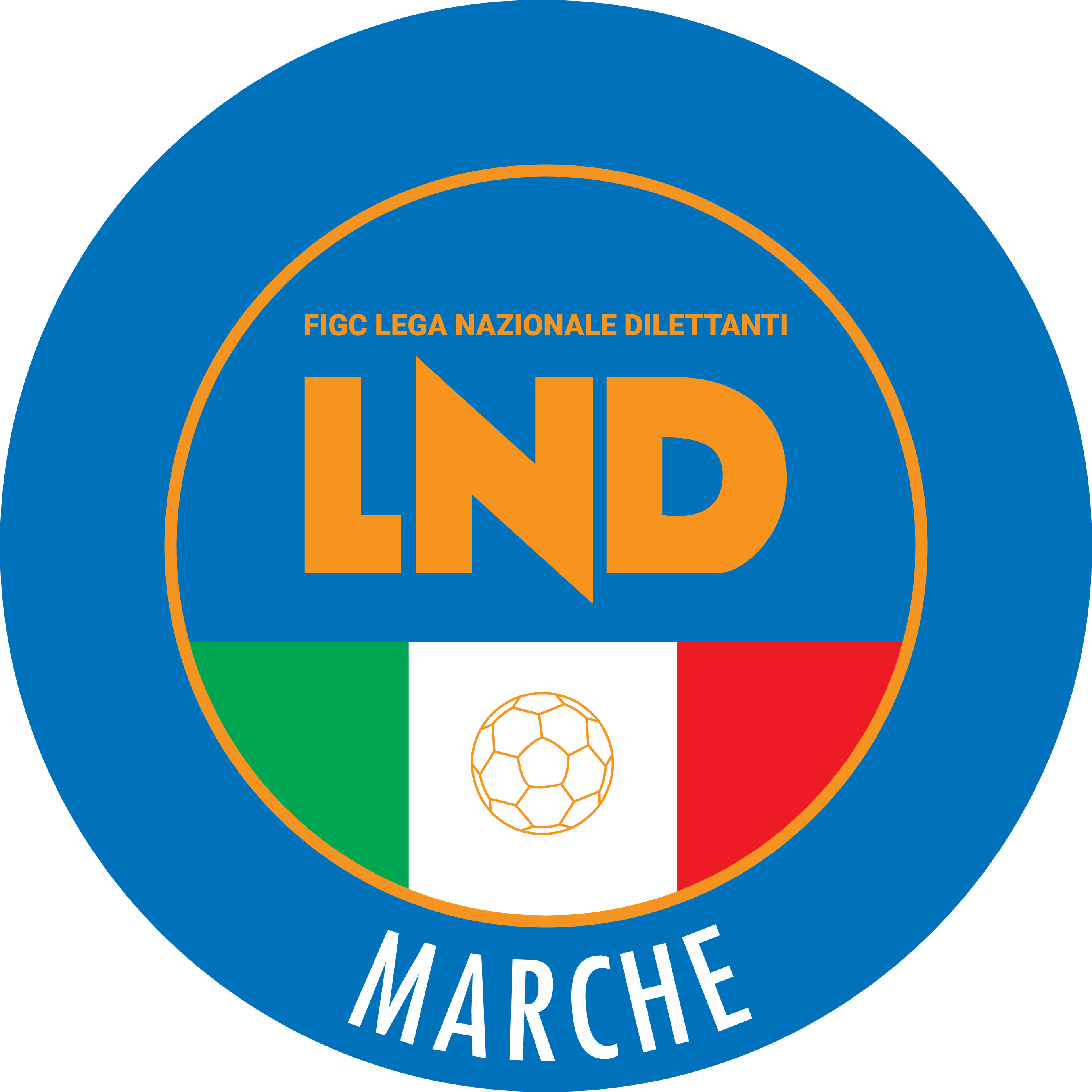 Federazione Italiana Giuoco CalcioLega Nazionale DilettantiCOMITATO REGIONALE MARCHEVia Schiavoni, snc - 60131 ANCONACENTRALINO: 071 285601 - FAX: 071 28560403sito internet: marche.lnd.ite-mail: c5marche@lnd.itpec: marche@pec.figcmarche.itStagione Sportiva 2019/2020Comunicato Ufficiale N° 32 del 13/11/2019Stagione Sportiva 2019/2020Comunicato Ufficiale N° 32 del 13/11/2019Data GaraN° Gior.Squadra 1Squadra 2Data Orig.Ora Var.Ora Orig.Impianto16/11/20199 ACERRETO D ESI C5 A.S.D.PIEVE D ICO CALCIO A 515:00PALLONE GEODETICO F.I.G.C. ANCONA LOC. BARACCOLA VIA SCHIAVONIMULINARI MATTEO(DINAMIS 1990) LO MUZIO PASQUALE(CERRETO D ESI C5 A.S.D.) GABBANELLI MARCO(FUTSAL POTENZA PICENA) SIGNORELLI VINCENZO(JESI CALCIO A 5) BARTOLUCCI DIEGO(JESI CALCIO A 5) BUZZO MANUEL(JESI CALCIO A 5) STAZI GIANMARCO(CERRETO D ESI C5 A.S.D.) RINALDI GIUSEPPE ANTONI(PIEVE D ICO CALCIO A 5) DI ANGILLA MATTEO(NUOVA JUVENTINA FFC) DE MELO GABRIEL(NUOVA JUVENTINA FFC) MATERA MARCO(CALCETTO CASTRUM LAURI) CATINI LEONARDO(NUOVA JUVENTINA FFC) MARZETTI ELISIO(NUOVA JUVENTINA FFC) ROSSI ANDREA(PIANACCIO) BARTOLINI ALESSIO(CALCETTO CASTRUM LAURI) PARRUCCI DANILO(CALCETTO CASTRUM LAURI) DIOMEDI ANDREA(MONTELUPONE CALCIO A 5) PALMIERI EDOARDO(MONTELUPONE CALCIO A 5) MAZZA GIANMARCO(NUOVA JUVENTINA FFC) SquadraPTGVNPGFGSDRPEA.S.D. RECANATI CALCIO A 52488007116550A.S.D. FUTSAL POTENZA PICENA2187014732150A.S.D. OLYMPIA FANO C51986114128130S.S. CALCETTO CASTRUM LAURI1886022811170A.S.D. MONTELUPONE CALCIO A 5168512423390A.S.D. JESI CALCIO A 51183233336-30A.S.D. MONTESICURO TRE COLLI1183234449-50U.S. PIANACCIO108314302370A.S.D. PIEVE D ICO CALCIO A 598305282800A.P.D. CERRETO D ESI C5 A.S.D.782152941-120A.S.D. DINAMIS 1990682062037-170A.S. REAL SAN GIORGIO682062850-220A.S.D. NUOVA JUVENTINA FFC380353352-190A.S.D. OSTRENSE180172462-380Squadra 1Squadra 2A/RData/OraImpiantoLocalita' ImpiantoIndirizzo ImpiantoDINAMIS 1990NUOVA JUVENTINA FFCA15/11/2019 22:00PALASPORT "BADIALI"FALCONARA MARITTIMAVIA DELLO STADIOFUTSAL POTENZA PICENAOSTRENSEA15/11/2019 21:45PALLONE GEODETICO "F. ORSELLIPOTENZA PICENAVIA DELLO SPORTMONTESICURO TRE COLLIREAL SAN GIORGIOA15/11/2019 21:30PALLONE GEODETICO MONTESICUROANCONALOCALITA' NONTESICUROOLYMPIA FANO C5CALCETTO CASTRUM LAURIA15/11/2019 21:30C.COPERTO C.TENNIS LA TRAVEFANOVIA VILLA TOMBARIPIANACCIOJESI CALCIO A 5A15/11/2019 22:00PAL.COM. S.MICHELE AL FIUMEMONDAVIOVIA LORETORECANATI CALCIO A 5MONTELUPONE CALCIO A 5A15/11/2019 21:30CENTRO SPORTIVO RECANATESERECANATIVIA ALDO MOROCERRETO D ESI C5 A.S.D.PIEVE D ICO CALCIO A 5A16/11/2019 15:00PALLONE GEODETICO F.I.G.C.ANCONALOC. BARACCOLA VIA SCHIAVONIData GaraN° Gior.Squadra 1Squadra 2Data Orig.Ora Var.Ora Orig.Impianto15/11/20199 AFUTSAL FERMO S.C.FREELY SPORT22:0021:30CAMPO COPERTO RIONE MURATO FERMO VIA SIBILLA 2/CPIERBATTISTA GUIDO(FUTSAL MONTURANO) RINALDI FRANCESCO(REAL FABRIANO) MACCIONI MAURO(AVENALE) BIZZARRI FABRIZIO(EAGLES PAGLIARE) DI RUSSO GUIDO(CSI STELLA A.S.D.) PIZZICHINI ANDREA(POTENZA PICENA) IESARI MATTEO(INVICTA FUTSAL MACERATA) TROZZI RICCARDO(CASTELBELLINO CALCIO A 5) DONATI DENNY(FUTSAL MONTURANO) MARCHETTI MORENO(ACLI VILLA MUSONE) UGOLINI MATTEO(ATL URBINO C5 1999) CAPECCI STEFANO(CSI STELLA A.S.D.) BENMASOUD OUTMANE(FUTSAL SILENZI) LERRO DAVIDE(ACLI VILLA MUSONE) PALAZZI FEDERICO(ATL URBINO C5 1999) FRASCHETTI SIMONE(EAGLES PAGLIARE) TOMBOLINI ANDREA(FREELY SPORT) FRANCUCCI GINO(RIVIERA DELLE PALME) LIUTI GIACOMO(SERRALTA) LIKA STIVI(SENIGALLIA CALCIO) CLEMENTE PIER FRANCESCO(ALMA JUVENTUS FANO) BARTOLACCI GABRIELE(AMICI DEL CENTROSOCIO SP.) BENIGNI MARCO(AUDAX 1970 S.ANGELO) BECCACECE MATTEO(AVENALE) PERGOLINI FRANCESCO(CHIARAVALLE FUTSAL) DI ROCCO MICHAEL(FUTSAL MONTEMARCIANO C5) ROSSI MAURO(FUTSAL SILENZI) BARDHO KLEVIS(INVICTA FUTSAL MACERATA) CIRIACO NICOLA(MOSCOSI 2008) GABALDI ALESSANDRO(POTENZA PICENA) VALENTE FABIO(REAL S.COSTANZO CALCIO 5) DI BERARDINO GIANMARCO(SPORTING GROTTAMMARE) LATINI DIEGO(TRE TORRI A.S.D.) PROIETTI DANY(ACLI MANTOVANI CALCIO A 5) BORSINI NICOLA(AVENALE) MANDOLINI EDOARDO(AVENALE) DELGRANDE DOMENICO(BOCASTRUM UNITED) MORETTI JUAN CAMILLO(CASTELBELLINO CALCIO A 5) BARBABELLA DANIELE(CHIARAVALLE FUTSAL) FILIACI SERGIO(EAGLES PAGLIARE) PACIONI PAOLO(FUTSAL FERMO S.C.) DONATI DENNY(FUTSAL MONTURANO) SAITTA LUCA(MONTECAROTTO) BULDORINI ANTIMO(MONTECASSIANO CALCIO) SABBATINI MILO(PIETRALACROCE 73) CENTOCANTI FABIO(REAL FABRIANO) FARNETI ALESSANDRO(REAL FABRIANO) VAGNARELLI LORIS(REAL FABRIANO) BARTOLOMEI GIONATA(RIVIERA DELLE PALME) PASQUINI MARCO(RIVIERA DELLE PALME) PICCININI ENRICO(SERRALTA) MASSUCCI MIRKO(TRE TORRI A.S.D.) GIRONACCI DIEGO(U.MANDOLESI CALCIO) BRUNETTI ROBERTO(ACLI VILLA MUSONE) PIERANGELI MATTEO(ALMA JUVENTUS FANO) CASAGRANDE RICCARDO(AMICI DEL CENTROSOCIO SP.) MIZDRAK ELDAR(AVIS ARCEVIA 1964) MOBILI KEVIN(BORGOROSSO TOLENTINO) CASSANO ALESSIO(CASTELBELLINO CALCIO A 5) STARACE CHRISTIAN(CSI STELLA A.S.D.) FERRONI MICHELE(FREELY SPORT) ROGANI GIANLUCA(FREELY SPORT) VENTRESCA NICHOLAS(FREELY SPORT) SESTILI NICCOLO(FUTSAL D. E G.) STARNA MATTEO(FUTSAL MONTEMARCIANO C5) ARBUSTI NICHOLAS(FUTSAL MONTURANO) BRUFFA GABRIELE(MONTECAROTTO) CAMPOFREDANO GUIDO(PIETRALACROCE 73) LAURENZI NICOLO(REAL FABRIANO) GREGORINI MATTIA(SENIGALLIA CALCIO) RENZONI ANDREA(SPORTLAND) BUSILACCHI FILIPPO(VERBENA C5 ANCONA) SquadraPTGVNPGFGSDRPEA.S.D. VALLEFOGLIA C51986114322210ASD.P. ALMA JUVENTUS FANO1886022919100G.S. AUDAX 1970 S.ANGELO188602281990A.S.D. SPORTLAND1785213424100A.S.D. CHIARAVALLE FUTSAL168512302370A.S.D. PIETRALACROCE 731585033726110A.S.D. ATL URBINO C5 1999138413272250A.S.D. REAL S.COSTANZO CALCIO 5108242303000SENIGALLIA CALCIO1083142634-80A.S.D. ACLI MANTOVANI CALCIO A 51083142230-80A.S.D. AVIS ARCEVIA 1964782152336-130A.P.D. VERBENA C5 ANCONA381072738-110A.S.D. FUTSAL MONTEMARCIANO C5280261732-150A.S.D. AMICI DEL CENTROSOCIO SP.280262543-180SquadraPTGVNPGFGSDRPEA.S.D. NUOVA OTTRANO 982086202714130A.S.D. C.U.S. MACERATA CALCIO A51986113312210A.S.D. MONTECASSIANO CALCIO1986113220120A.S. AVENALE1785213316170A.S.D. POTENZA PICENA1585033316170A.S.D. CASTELBELLINO CALCIO A 5138413302460A.S.D. REAL FABRIANO128332332760A.S.D. BORGOROSSO TOLENTINO1284042630-40U.S.D. ACLI VILLA MUSONE782152034-140A.S.D. INVICTA FUTSAL MACERATA782152239-170A.S.D. MONTECAROTTO681341528-130U.S. TRE TORRI A.S.D.581251927-80A.S.D. MOSCOSI 2008581252237-150POL. SERRALTA180172243-210SquadraPTGVNPGFGSDRPEA.S.D. FUTSAL D. E G.2488006914550A.S.D. BOCASTRUM UNITED2287104432120A.S.D. FREELY SPORT2187014926230A.S.D. FUTSAL MONTURANO1384134230120A.S.D. REAL ANCARIA138413322750A.S. RIVIERA DELLE PALME138341262240POL. CSI STELLA A.S.D.1183232835-70A.S.D. SPORTING GROTTAMMARE1183232734-70POL.D. U.MANDOLESI CALCIO108314343220A.S.D. FUTSAL PRANDONE781432530-50A.S.D. AMICI 84782152840-120A.S.D. FUTSAL FERMO S.C.681342235-130A.S. EAGLES PAGLIARE080083049-190A.S.D. FUTSAL SILENZI080081969-500Squadra 1Squadra 2A/RData/OraImpiantoLocalita' ImpiantoIndirizzo ImpiantoAMICI DEL CENTROSOCIO SP.AVIS ARCEVIA 1964A15/11/2019 21:00CAMPO DI C5 ENTRO PAL OLIMPIAMONTEPORZIOVIA RISORGIMENTO 16ATL URBINO C5 1999AUDAX 1970 S.ANGELOA15/11/2019 21:30PAL.DELLO SPORT PALAMONDOLCEURBINOVIA DELL'ANNUNZIATACHIARAVALLE FUTSALSPORTLANDA15/11/2019 21:30PALAZZO DELLO SPORTCHIARAVALLEVIA FALCONARAFUTSAL MONTEMARCIANO C5VALLEFOGLIA C5A15/11/2019 22:00PALLONE GEODETICO LOC. MARINAMONTEMARCIANOVIA GRAZIA DELEDDAREAL S.COSTANZO CALCIO 5ALMA JUVENTUS FANOA15/11/2019 21:15PALESTRA COMUNALESAN COSTANZOVIA DELLA SANTA SELVINOSENIGALLIA CALCIOPIETRALACROCE 73A15/11/2019 22:15PALLONE GEODETICO CAMPO NÂ°1SENIGALLIAVIA CELLINI, 13VERBENA C5 ANCONAACLI MANTOVANI CALCIO A 5A16/11/2019 15:00PALLONE GEODETICO VERBENAANCONAVIA PETRARCASquadra 1Squadra 2A/RData/OraImpiantoLocalita' ImpiantoIndirizzo ImpiantoACLI VILLA MUSONEMOSCOSI 2008A15/11/2019 21:30PALLONE GEODETICOSIROLOFRAZIONE COPPO VIA FORMAAVENALEINVICTA FUTSAL MACERATAA15/11/2019 22:00PALASPORT "LUIGINO QUARESIMA"CINGOLIVIA CERQUATTIC.U.S. MACERATA CALCIO A5NUOVA OTTRANO 98A15/11/2019 22:00PALESTRA SCUOLA"F.LLI CERVI"MACERATAVIA FRATELLI CERVICASTELBELLINO CALCIO A 5BORGOROSSO TOLENTINOA15/11/2019 21:30PALASPORT "MARTARELLI"CASTELBELLINOVIA TOBAGI STAZ. CASTELBELLINOMONTECASSIANO CALCIOMONTECAROTTOA15/11/2019 21:30IMPIANTO C5 "SAN LIBERATO"MONTECASSIANOLOC. SAN LIBERATOSERRALTAPOTENZA PICENAA15/11/2019 22:00PALASPORT "ALBINO CIARAPICA"SAN SEVERINO MARCHEVIALE MAZZINITRE TORRI A.S.D.REAL FABRIANOA15/11/2019 21:30PALASPORT COMUNALESARNANOVIA LUDOVICO SCARFIOTTISquadra 1Squadra 2A/RData/OraImpiantoLocalita' ImpiantoIndirizzo ImpiantoAMICI 84SPORTING GROTTAMMAREA15/11/2019 21:45PALAROZZIFOLIGNANOPIAZZA S. D'ACQUISTOCSI STELLA A.S.D.REAL ANCARIAA15/11/2019 21:30PALASPORT COMUNALEMONSAMPOLO DEL TRONTOVIA CORRADIFUTSAL D. E G.BOCASTRUM UNITEDA15/11/2019 22:00PALESTRA C5 "MONTICELLI"ASCOLI PICENOVIA DELL IRISFUTSAL FERMO S.C.FREELY SPORTA15/11/2019 22:00CAMPO COPERTO RIONE MURATOFERMOVIA SIBILLA 2CFUTSAL MONTURANORIVIERA DELLE PALMEA15/11/2019 22:00PALAZZO DELLO SPORTMONTE URANOVIA OLIMPIADIFUTSAL PRANDONEU.MANDOLESI CALCIOA15/11/2019 21:45PALESTRAMONTEPRANDONEVIA COLLE GIOIOSOFUTSAL SILENZIEAGLES PAGLIAREA15/11/2019 22:00PALESTRA SC.MEDIA B.ROSSELLIPORTO SAN GIORGIOVIA PIRANDELLO AREA MT.4Data GaraN° Gior.Squadra 1Squadra 2Data Orig.Ora Var.Ora Orig.Impianto16/11/20197 AACLI MANTOVANI CALCIO A 5S.ORSO 198015/11/201916:0021:15Data GaraN° Gior.Squadra 1Squadra 2Data Orig.Ora Var.Ora Orig.Impianto14/11/20197 ACANTINE RIUNITE CSILA FENICE C515/11/201922:0021:45TOMASSINI STELLA(RECANATI CALCIO A 5) BONITO MARINA(SAN MICHELE) PAOLUCCI ANNALAURA(SAN MICHELE) PEPE IRENE(SAN MICHELE) DI BUO FEDERICA(RIPABERARDA) DE VINCENTIS ROBERTA(BAYER CAPPUCCINI) VERNELLI LARA(CALCIO A 5 CORINALDO) DE ROSA ANGELA(LA FENICE C5) FORESI MANUELA(LA FENICE C5) PEZZOLA ALESSIA(LA FENICE C5) SquadraPTGVNPGFGSDRPEA.S.D. SAN MICHELE1565013311220A.S.D. PIANDIROSE1254012512130A.S.D. CALCIO A 5 CORINALDO125401207130A.P.D. LF JESINA FEMMINILE95302181170A.S.D. ATL URBINO C5 1999351041420-60A.S.D. ACLI MANTOVANI CALCIO A 5351041220-80A.S.D. S.ORSO 198005005445-410SquadraPTGVNPGFGSDRPEA.S.D. CSKA CORRIDONIA C5F136411151140SSDARL POLISPORTIVA BORGOSOLESTA1063122616100A.S.D. RECANATI CALCIO A 5106312161330A.S.D. LA FENICE C596231131030POL.D. U.MANDOLESI CALCIO761411819-10A.S.D. BAYER CAPPUCCINI762131923-40A.S.D. CANTINE RIUNITE CSI561231115-40A.S.D. RIPABERARDA461141122-110Squadra 1Squadra 2A/RData/OraImpiantoLocalita' ImpiantoIndirizzo ImpiantoLF JESINA FEMMINILEPIANDIROSEA15/11/2019 21:30PALASPORT "ZANNONI 2"JESIVIA ZANNONIACLI MANTOVANI CALCIO A 5S.ORSO 1980A16/11/2019 16:00"PALAMASSIMO GALEAZZI"ANCONAVIA MADRE TERESA DI CALCUTTAATL URBINO C5 1999CALCIO A 5 CORINALDOA16/11/2019 15:00PAL.DELLO SPORT PALAMONDOLCEURBINOVIA DELL'ANNUNZIATASquadra 1Squadra 2A/RData/OraImpiantoLocalita' ImpiantoIndirizzo ImpiantoCANTINE RIUNITE CSILA FENICE C5A14/11/2019 22:00PALASPORT "GIULIO CHIERICI"TOLENTINOVIA DELLA REPUBBLICAU.MANDOLESI CALCIORIPABERARDAA15/11/2019 21:30CAMPO C/5 "MANDOLESI"- COPERTPORTO SAN GIORGIOVIA DELLE REGIONI, 8BAYER CAPPUCCINIRECANATI CALCIO A 5A16/11/2019 18:30PALESTRA C.SPORTIVO"DON BOSCOMACERATAVIA ALFIERI SNCPOLISPORTIVA BORGOSOLESTACSKA CORRIDONIA C5FA17/11/2019 17:00CAMPO COPERTO EZIO GALOSIASCOLI PICENOLOC.MONTEROCCO VIA A.MANCINIData GaraN° Gior.Squadra 1Squadra 2Data Orig.Ora Var.Ora Orig.Impianto17/11/20197 ACERRETO D ESI C5 A.S.D.PIETRALACROCE 7311:00PALESTRA "FERMI" FABRIANO VIA B.BUOZZIROSSI RICCARDO(OLYMPIA FANO C5) LO MUZIO ANTONIO(CERRETO D ESI C5 A.S.D.) PALLOTTO GIORGIO(CASENUOVE) PARFENYUK RICHARD(FUTSAL MONTURANO) PERINI ALESSANDRO(SPORTLAND) MARCHETTI MORENO(ACLI VILLA MUSONE) SARRECCHIA TOMMASO(ATL URBINO C5 1999) TANCINI FRANCESCO(ATL URBINO C5 1999) URBINELLI RICCARDO(AUDAX 1970 S.ANGELO) FABIANI LEONARDO(CASENUOVE) PETTINARI DAVIDE(CASENUOVE) SANTONI DONATO(CASENUOVE) JUSUFI BESIR(CERRETO D ESI C5 A.S.D.) BIBINI NICOLAS(FUTSAL MONTURANO) SOLAZZI GIOVANNI(SPORTLAND) BUGIARDINI CARLO(U.MANDOLESI CALCIO) CATINI ALESSIO(U.MANDOLESI CALCIO) LANTERMO DIEGO(U.MANDOLESI CALCIO) BUSILACCHI FILIPPO(VERBENA C5 ANCONA) NEPI FILIPPO(CASTELBELLINO CALCIO A 5) BOLDRINI NICOLO(CASTELBELLINO CALCIO A 5) SquadraPTGVNPGFGSDRPEG.S. AUDAX 1970 S.ANGELO1354102910190A.S.D. ATL URBINO C5 1999125401241950A.S.D. CALCIO A 5 CORINALDO116321221480A.S.D. REAL S.COSTANZO CALCIO 565203201910A.S.D. CASTELBELLINO CALCIO A 545113161510A.S.D. SPORTLAND451131120-90A.S.D. OLYMPIA FANO C515014833-250SquadraPTGVNPGFGSDRPEA.S.D. ACLI MANTOVANI CALCIO A 51053112818100A.P.D. VERBENA C5 ANCONA105311231670A.S.D. PIETRALACROCE 7395302191810ASD.P. CANDIA BARACCOLA ASPIO953021920-10A.P.D. CERRETO D ESI C5 A.S.D.752121518-30U.S.D. ACLI VILLA MUSONE461141924-50A.S.D. CASENUOVE351041221-90SquadraPTGVNPGFGSDRPEA.S.D. FUTSAL MONTURANO1555003716210A.S.D. RECANATI CALCIO A 595302261970A.S.D. FUTSAL POTENZA PICENA85221352690POL.D. U.MANDOLESI CALCIO652031824-60A.S.D. NUOVA JUVENTINA FFC56123292900A.S.D. FUTSAL FBC55122202000A.S.D. REAL ANCARIA351041344-310Squadra 1Squadra 2A/RData/OraImpiantoLocalita' ImpiantoIndirizzo ImpiantoAUDAX 1970 S.ANGELOREAL S.COSTANZO CALCIO 5A16/11/2019 18:45PALLONE GEODETICO CAMPO NÂ°1SENIGALLIAVIA CELLINI, 13CASTELBELLINO CALCIO A 5SPORTLANDA16/11/2019 15:30PALASPORT "MARTARELLI"CASTELBELLINOVIA TOBAGI STAZ. CASTELBELLINOOLYMPIA FANO C5ATL URBINO C5 1999A16/11/2019 15:30CAMPO SCOPERTOFANOVIA D.ALIGHIERISquadra 1Squadra 2A/RData/OraImpiantoLocalita' ImpiantoIndirizzo ImpiantoCASENUOVECANDIA BARACCOLA ASPIOA16/11/2019 16:00PALLONE PRESSOSTATICOOSIMOFRAZ. CASENUOVE DI OSIMOVERBENA C5 ANCONAACLI MANTOVANI CALCIO A 5A16/11/2019 18:00PALLONE GEODETICO VERBENAANCONAVIA PETRARCACERRETO D ESI C5 A.S.D.PIETRALACROCE 73A17/11/2019 11:00PALESTRA "FERMI"FABRIANOVIA B.BUOZZISquadra 1Squadra 2A/RData/OraImpiantoLocalita' ImpiantoIndirizzo ImpiantoFUTSAL FBCRECANATI CALCIO A 5A16/11/2019 17:00CAMPO SCOPERTO "GREEN PLANET"TOLENTINOVIA ABBADIA DI FIASTRAREAL ANCARIAFUTSAL MONTURANOA17/11/2019 11:00PALESTRA COMUNALEANCARANOVIA FONTE DI MONSIGNOREU.MANDOLESI CALCIOFUTSAL POTENZA PICENAA17/11/2019 18:00CAMPO C/5 "MANDOLESI"- COPERTPORTO SAN GIORGIOVIA DELLE REGIONI, 8BATTISTONI SAMUEL(CAMPOCAVALLO) PARENTI LUCA(CSI STELLA A.S.D.) TAINI MANUEL(DINAMIS 1990) STIFANELLI GABRIELE(DINAMIS 1990) CINGOLANI NICOLA(RECANATI CALCIO A 5) SquadraPTGVNPGFGSDRPEA.S.D. REAL FABRIANO1254013119120A.S.D. AMICI DEL CENTROSOCIO SP.1254012816120A.S.D. DINAMIS 1990105311221480A.S.D. RECANATI CALCIO A 5852212021-10A.S. CAMPOCAVALLO551222021-10G.S. AUDAX 1970 S.ANGELO461142022-20U.S.D. ACLI VILLA MUSONE050051240-280SquadraPTGVNPGFGSDRPEA.S.D. C.U.S. MACERATA CALCIO A5155500357280A.S.D. MONTELUPONE CALCIO A 5125401242040POL.D. U.MANDOLESI CALCIO963033419150A.S.D. ACLI AUDAX MONTECOSARO C595302171700POL. CSI STELLA A.S.D.351041527-120A.S.D. CANTINE RIUNITE CSI351041228-160A.S.D. FUTSAL POTENZA PICENA351041736-190Squadra 1Squadra 2A/RData/OraImpiantoLocalita' ImpiantoIndirizzo ImpiantoACLI VILLA MUSONEREAL FABRIANOA16/11/2019 15:30CAMPO SCOPERTOLORETOVIA ROSARIO VILLA MUSONEDINAMIS 1990CAMPOCAVALLOA16/11/2019 17:00PALASPORT "BADIALI"FALCONARA MARITTIMAVIA DELLO STADIORECANATI CALCIO A 5AMICI DEL CENTROSOCIO SP.A16/11/2019 15:30CENTRO SPORTIVO RECANATESERECANATIVIA ALDO MOROSquadra 1Squadra 2A/RData/OraImpiantoLocalita' ImpiantoIndirizzo ImpiantoCANTINE RIUNITE CSIACLI AUDAX MONTECOSARO C5A16/11/2019 15:30PALASPORT "GIULIO CHIERICI"TOLENTINOVIA DELLA REPUBBLICAFUTSAL POTENZA PICENAC.U.S. MACERATA CALCIO A5A16/11/2019 18:00PALESTRA G. LEOPARDIPOTENZA PICENAVIA DELLO SPORTMONTELUPONE CALCIO A 5CSI STELLA A.S.D.A16/11/2019 18:30TENSOSTRUTTURA CALCIO A 5MONTELUPONEVIA ALESSANDRO MANZONIData GaraN° Gior.Squadra 1Squadra 2Data Orig.Ora Var.Ora Orig.Impianto18/11/20197 AETA BETA FOOTBALLAUDAX 1970 S.ANGELO17/11/201917:3017:00CAMPO SCOPERTO FANO VIA D.ALIGHIERIData GaraN° Gior.Squadra 1Squadra 2Data Orig.Ora Var.Ora Orig.Impianto17/11/20197 AC.U.S. MACERATA CALCIO A5FUTSAL ASKL18:0015:00MARINI MANUEL(FUTSAL FBC) VENDITTI ANTONIO(ACLI AUDAX MONTECOSARO C5) MARCANTOGNINI ANTONIO(ETA BETA FOOTBALL) FAMA JOSHUA(ITALSERVICE C5) SPINOZZI LEO(POLISPORTIVA GAGLIARDA) SARNO ANDREA(REAL FABRIANO) VINCENZETTI ENDRJ(FUTSAL FBC) CORSO MICHAEL(OSTRENSE) DENJALI MUHAMED(OSTRENSE) PIERMARIOLI MIRCO(OSTRENSE) LAURENZI GABRIELE(REAL FABRIANO) FATTORINI TOMMASO(TAVERNELLE) MENCOBONI CHRISTIAN(TAVERNELLE) PODGOREANU ANGELO FIORELLO(AMICI DEL CENTROSOCIO SP.) POLVERARI TOMMASO(AMICI DEL CENTROSOCIO SP.) VESPRINI ALEX(REAL S.COSTANZO CALCIO 5) SquadraPTGVNPGFGSDRPESSDARL ITALSERVICE C5156500399300A.S.D. REAL S.COSTANZO CALCIO 51555003812260SENIGALLIA CALCIO1264013313200A.S.D. AMICI DEL CENTROSOCIO SP.1264012714130A.S.D. OSTRENSE75211151230C.S.D. VIRTUS TEAM SOC.COOP.762123344-110A.S. ETA BETA FOOTBALL662042832-40G.S. AUDAX 1970 S.ANGELO652031332-190A.S.D. REAL FABRIANO451131823-50A.S.D. ACLI MANTOVANI CALCIO A 5351042430-60U.S. TAVERNELLE160151440-260A.S.D. FFJ CALCIO A 5050041334-210sq.B REAL S.COSTANZO CALCIsq.B060000000SquadraPTGVNPGFGSDRPES.R.L. FUTSAL COBA SPORTIVA DIL1665104615310C.U.S. ANCONA156501418330A.S.D. FUTSAL ASKL156501249150A.S.D. CANTINE RIUNITE CSI1264022919100A.S.D. RECANATI CALCIO A 596303191720A.S.D. C.U.S. MACERATA CALCIO A5963032631-50S.S.D. MOGLIANESE963031733-160A.S.D. ACLI AUDAX MONTECOSARO C5762132426-20A.S.D. FUTSAL FBC662042430-60SCSSD POLISPORTIVA GAGLIARDA662042431-70SSDARL TENAX CASTELFIDARDO361052028-80A.S.D. NUOVA JUVENTINA FFC060061966-470Squadra 1Squadra 2A/RData/OraImpiantoLocalita' ImpiantoIndirizzo ImpiantoFFJ CALCIO A 5AMICI DEL CENTROSOCIO SP.A16/11/2019 15:30A.RIST."IL LAGO" C.SCOPERTOFOSSOMBRONEVIA CATTEDR.LOC.S.LAZZARO 79OSTRENSESENIGALLIA CALCIOA16/11/2019 15:30PALASPORTOSTRAVIA MATTEOTTITAVERNELLEACLI MANTOVANI CALCIO A 5A16/11/2019 15:30PALESTRA COM.LE SERRAUNGARINATAVERNELLE DI SERRAUNGARINAVIA DEI PIOPPI 2REAL S.COSTANZO CALCIsq.BREAL FABRIANOA17/11/2019 10:30PALESTRA COMUNALESAN COSTANZOVIA DELLA SANTA SELVINOREAL S.COSTANZO CALCIO 5ITALSERVICE C5A17/11/2019 15:00PALESTRA COMUNALESAN COSTANZOVIA DELLA SANTA SELVINOETA BETA FOOTBALLAUDAX 1970 S.ANGELOA18/11/2019 17:30CAMPO SCOPERTOFANOVIA D.ALIGHIERISquadra 1Squadra 2A/RData/OraImpiantoLocalita' ImpiantoIndirizzo ImpiantoC.U.S. ANCONAACLI AUDAX MONTECOSARO C5A16/11/2019 18:00PALLONE GEODETICO CUS ANCONAANCONAVIA GROTTE DI POSATORA 19/AMOGLIANESECANTINE RIUNITE CSIA16/11/2019 17:00PALAZZETTO C.S.DI MOGLIANOMOGLIANOVIA PAOLO BORSELLINOC.U.S. MACERATA CALCIO A5FUTSAL ASKLA17/11/2019 18:00PALESTRA SCUOLA"F.LLI CERVI"MACERATAVIA FRATELLI CERVIFUTSAL COBA SPORTIVA DILNUOVA JUVENTINA FFCA17/11/2019 11:00CAMPO COPERTO RIONE MURATOFERMOVIA SIBILLA 2CPOLISPORTIVA GAGLIARDAFUTSAL FBCA17/11/2019 18:00CAMPO COPERTO IST.CAPRIOTTISAN BENEDETTO DEL TRONTOVIA SGATTONI - CONTR.RAGNOLATENAX CASTELFIDARDORECANATI CALCIO A 5A17/11/2019 11:00PALLONE GEODETICOCASTELFIDARDOVIA GHANDI - FRAZ. CROCETTEData GaraN° Gior.Squadra 1Squadra 2Data Orig.Ora Var.Ora Orig.Impianto16/11/20197 ABULDOG T.N.T. LUCREZIAPIANACCIO19:3018:30Data GaraN° Gior.Squadra 1Squadra 2Data Orig.Ora Var.Ora Orig.Impianto17/11/20197 ACALCIO A 5 CORINALDOACLI MANTOVANI CALCIO A 515/11/201916:0015:00PALASPORT CASTELLEONE DI SUASA VIA ROSSINI*04/01/20207 ACERRETO D ESI C5 A.S.D.ITALSERVICE C5 sq.B *FCL*15/11/201917:0018:30Data GaraN° Gior.Squadra 1Squadra 2Data Orig.Ora Var.Ora Orig.Impianto01/12/20192 RRECANATI CALCIO A 5FUTSAL ASKL30/11/201910:3018:15PETROSILLI ANDREA(RECANATI CALCIO A 5) CALIANDRO DANIEL(BULDOG T.N.T. LUCREZIA) MARINELLI THOMAS(AMICI DEL CENTROSOCIOsq.B) NIASSE SERIGNE FALLOU(BORGOROSSO TOLENTINO) FRACCALVIERI NICHOLAS(BULDOG T.N.T. LUCREZIA) LUNARDI DIEGO(CERRETO D ESI C5 A.S.D.) PICCHI GIOVANNI(POL.CAGLI SPORT ASSOCIATI) SquadraPTGVNPGFGSDRPEA.S.D. AMICI DEL CENTROSOCIO SP.125400357280SSDARL ITALSERVICE C51063113211210A.S.D. POL.CAGLI SPORT ASSOCIATI1053103111200U.S. PIANACCIO351031833-150A.S. BULDOG T.N.T. LUCREZIA35103933-240A.S.D. FFJ CALCIO A 5-15005535-301sq.B CALCIO A 5 CORINALDO sq.B050000000SquadraPTGVNPGFGSDRPESENIGALLIA CALCIO1254004811370A.S.D. ACLI MANTOVANI CALCIO A 5652013312210A.S.D. CALCIO A 5 CORINALDO652012913160A.P.D. CERRETO D ESI C5 A.S.D.35103829-210S.S.D. SPORTFLY ARL06004962-530sq.B AMICI DEL CENTROSOCIOsq.B050000000sq.B ITALSERVICE C5 sq.B050000000SquadraPTGVNPGFGSDRPEA.S.D. FUTBOL3953014314290A.S.D. RECANATI CALCIO A 5953012110110A.S.D. BORGOROSSO TOLENTINO652021220-80A.S.D. C.U.S. MACERATA CALCIO A5451121725-80A.S.D. CANTINE RIUNITE CSI45112816-80A.S.D. FUTSAL ASKL25022824-160sq.B ACLI MANTOVANI CALCIOsq.B060000000Squadra 1Squadra 2A/RData/OraImpiantoLocalita' ImpiantoIndirizzo ImpiantoPOL.CAGLI SPORT ASSOCIATIAMICI DEL CENTROSOCIO SP.A15/11/2019 17:30PALESTRA PANICHI PIERETTI C5CAGLIVIA BRAMANTEBULDOG T.N.T. LUCREZIAPIANACCIOA16/11/2019 19:30PALLONE GEODETICO "OMAR SIVORCARTOCETOVIA NAZARIO SAUROFFJ CALCIO A 5CALCIO A 5 CORINALDO sq.BA17/11/2019 15:30A.RIST."IL LAGO" C.SCOPERTOFOSSOMBRONEVIA CATTEDR.LOC.S.LAZZARO 79Squadra 1Squadra 2A/RData/OraImpiantoLocalita' ImpiantoIndirizzo ImpiantoAMICI DEL CENTROSOCIOsq.BSENIGALLIA CALCIOA17/11/2019 11:00CAMPO SCOPERTOMONDOLFOVIA AMATOCALCIO A 5 CORINALDOACLI MANTOVANI CALCIO A 5A17/11/2019 16:00PALASPORTCASTELLEONE DI SUASAVIA ROSSINISquadra 1Squadra 2A/RData/OraImpiantoLocalita' ImpiantoIndirizzo ImpiantoFUTSAL ASKLBORGOROSSO TOLENTINOA16/11/2019 18:00CAMPO COPERTO EZIO GALOSIASCOLI PICENOLOC.MONTEROCCO VIA A.MANCINIRECANATI CALCIO A 5FUTBOL3A16/11/2019 18:15CENTRO SPORTIVO RECANATESERECANATIVIA ALDO MOROCANTINE RIUNITE CSIC.U.S. MACERATA CALCIO A5A17/11/2019 10:00CENTRO SP. POL. "R.GATTARI"TOLENTINOVIA TAGLIAMENTOData GaraN° Gior.Squadra 1Squadra 2Data Orig.Ora Var.Ora Orig.Impianto02/12/20191 RCERRETO D ESI C5 A.S.D.MONTELUPONE CALCIO A 518/11/201921:30Squadra 1Squadra 2A/RData/OraImpiantoLocalita' ImpiantoIndirizzo ImpiantoAUDAX 1970 S.ANGELOMONTESICURO TRE COLLIR18/11/2019 21:00PALLONE GEODETICO CAMPO NÂ°1SENIGALLIAVIA CELLINI, 13CALCETTO CASTRUM LAURIEAGLES PAGLIARER18/11/2019 21:30PALAZZETTO POLIFUNZIONALERIPE SAN GINESIOVIA FAVETODINAMIS 1990PIEVE D ICO CALCIO A 5R18/11/2019 21:30PALASPORT "BADIALI"FALCONARA MARITTIMAVIA DELLO STADIOINVICTA FUTSAL MACERATAFREELY SPORTR18/11/2019 22:00PALESTRA C.SPORTIVO"DON BOSCOMACERATAVIA ALFIERI SNCRECANATI CALCIO A 5FUTSAL D. E G.R18/11/2019 21:30CENTRO SPORTIVO RECANATESERECANATIVIA ALDO MOROATL URBINO C5 1999OLYMPIA FANO C5R20/11/2019 21:30PAL.DELLO SPORT PALAMONDOLCEURBINOVIA DELL'ANNUNZIATAVALLEFOGLIA C5JESI CALCIO A 5R20/11/2019 21:45PALAS.MONTECCHIO "PALADIONIGIVALLEFOGLIAVIA MAZZINIVACCARI DILETTA(ACLI MANTOVANI CALCIO A 5) Squadra 1Squadra 2A/RData/OraImpiantoLocalita' ImpiantoIndirizzo ImpiantoFUTSAL FBCU.MANDOLESI CALCIOR13/11/2019 19:00CAMPO SCOPERTO "GREEN PLANET"TOLENTINOVIA ABBADIA DI FIASTRAPIETRALACROCE 73CALCIO A 5 CORINALDOR13/11/2019 20:00PALASCHERMAANCONAVIA MONTEPELAGOVERBENA C5 ANCONARECANATI CALCIO A 5A20/11/2019 21:30PALLONE GEODETICO VERBENAANCONAVIA PETRARCASquadra 1Squadra 2A/RData/OraImpiantoLocalita' ImpiantoIndirizzo ImpiantoAMICI DEL CENTROSOCIO SP.DINAMIS 1990A20/11/2019 18:00CAMPO DI C5 ENTRO PAL OLIMPIAMONTEPORZIOVIA RISORGIMENTO 16Squadra 1Squadra 2A/RData/OraImpiantoLocalita' ImpiantoIndirizzo ImpiantoAMICI DEL CENTROSOCIO SP.C.U.S. ANCONAR13/11/2019 18:00CAMPO DI C5 ENTRO PAL OLIMPIAMONTEPORZIOVIA RISORGIMENTO 16CANTINE RIUNITE CSIACLI AUDAX MONTECOSARO C5R14/11/2019 19:00CENTRO SP. POL. "R.GATTARI"TOLENTINOVIA TAGLIAMENTOFUTSAL ASKLFUTSAL COBA SPORTIVA DILR20/11/2019 18:45CAMPO COPERTO EZIO GALOSIASCOLI PICENOLOC.MONTEROCCO VIA A.MANCINIData GaraN° Gior.Squadra 1Squadra 2Data Orig.Ora Var.Ora Orig.Impianto04/12/20191 RAMICI DEL CENTROSOCIO SP.ITALSERVICE C518:00CAMPO DI C5 ENTRO PAL OLIMPIA MONTEPORZIO VIA RISORGIMENTO 16Squadra 1Squadra 2A/RData/OraImpiantoLocalita' ImpiantoIndirizzo ImpiantoITALSERVICE C5AMICI DEL CENTROSOCIO SP.A19/11/2019 16:00PALAFIERA CAMPANARAPESAROVIA DELLE ESPOSIZIONI, 33FUTBOL3RECANATI CALCIO A 5A21/11/2019 18:00PALAZZETTO DELLO SPORTSERRAVALLE DI CHIENTI"DELLA VALLE"Data GaraN° Gior.Squadra 1Squadra 2Data Orig.Ora Var.Ora Orig.Impianto18/11/20191 RCANDIA BARACCOLA ASPIOPOLVERIGI C519/11/201921:30PALLONE GEODETICO MONTESICURO ANCONA LOCALITA' NONTESICUROPIERMARINI ANDREA(FUTSAL VIRE C5) Squadra 1Squadra 2A/RData/OraImpiantoLocalita' ImpiantoIndirizzo ImpiantoANCONITANA CALCIO A 5CALCETTO NUMANAR18/11/2019 21:30PALLONE GEODETICO CUS ANCONAANCONAVIA GROTTE DI POSATORA 19/ACANDIA BARACCOLA ASPIOPOLVERIGI C5R18/11/2019 21:30PALLONE GEODETICO MONTESICUROANCONALOCALITA' NONTESICUROFUTSAL VIRE C5L ALTRO SPORT CALCIO A 5R18/11/2019 20:15CAMPO COPERTO EZIO GALOSIASCOLI PICENOLOC.MONTEROCCO VIA A.MANCINIPIANDIROSEVADO C5R18/11/2019 21:30PALAZZETTO DELLO SPORTSANT'IPPOLITOVIA ROMA, SNCVIS CONCORDIA MORROVALLEBAYER CAPPUCCINIR18/11/2019 22:00PALESTRA COMUNALEMORROVALLEVIA LIGURIA - BORGO PINTURAGNANO 04LUCREZIA CALCIO A 5R20/11/2019 21:00CAMPO SCOPERTO BIVIO BORZAGAFERMIGNANOVIA DELL'INDUSTRIAPOLISPORTIVA VICTORIAAURORA TREIAR20/11/2019 21:30IMP.C5 "MICHELE ZITTI"V.STRADCINGOLILARGO NELLO FABRIZI - V.STRADAROCCAFLUVIONEFUTSAL CAMPIGLIONER20/11/2019 20:00PALESTRA POLIVALENTEROCCAFLUVIONEVIA NENNIGIORNOMATTINOPOMERIGGIOLunedìchiuso15.00 – 17,00Martedì10.00 – 12.00chiusoMercoledìchiuso15.00 – 17.00Giovedì10.00 – 12.00chiusoVenerdìchiuso15.00 – 17.00Il Responsabile Regionale Calcio a Cinque(Marco Capretti)Il Presidente(Paolo Cellini)